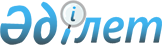 О внесении изменений в решение городского маслихата от 24 декабря 2009 года N 28/261-4с "О бюджете города Шымкент на 2010-2012 годы"
					
			Утративший силу
			
			
		
					Решение Шымкентского городского маслихата Южно-Казахстанской области от 27 мая 2010 года N 36/324-4с. Зарегистрировано Управлением юстиции города Шымкента Южно-Казахстанской области 27 мая 2010 года N 14-1-113. Утратило силу в связи с истечением срока применения - письмо Шымкентского городского маслихата Южно-Казахстанской области от 4 апреля 2011 года N 1-85      Сноска. Утратило силу в связи с истечением срока применения - письмо Шымкентского городского маслихата Южно-Казахстанской области от 04.04.2011 N 1-85.

      В соответствии с пунктом 5 статьи 109 Бюджетного кодекса Республики Казахстан от 4 декабря 2008 года и Законом Республики Казахстан от 23 января 2001 года «О местном государственном управлении и самоуправлении в Республике Казахстан» и решением Южно-Казахстанского областного маслихата от 19 мая 2010 года № 29/299-IV «О внесении изменений в решение Южно-Казахстанского областного маслихата от 11 декабря 2009 года № 23/248-IV «Об областном бюджете на 2010-2012 годы» зарегистрировано в Реестре государственной регистрации нормативных правовых актов за № 2026 городской маслихат РЕШИЛ:



      1. Внести в решение городского маслихата от 24 декабря 2009 года № 28/261-4с «О бюджете города Шымкент на 2010-2012 годы» (зарегистрировано в Реестре государственной регистрации нормативных правовых актов за № 14-1-103, опубликовано 8 января 2010 года в газете «Панорама Шымкента» № 1) следующие изменения:



      в пункте 1:

      в подпункте 1):

      цифры «33 542 227» заменить цифрами «33 553 041»;

      цифры «15 222 242» заменить цифрами «15 239 993»;

      цифры «15 260 850» заменить цифрами «15 253 913»;

      в подпункте 2):

      цифры «38 824 557» заменить цифрами «38 835 371»;



      в пункте 5:

      в абзаце первом цифры «1 328 289» заменить цифрами «1 326 554»;



      в пункте 6:

      в абзаце пятнадцатом цифры «1 338 537» заменить цифрами «1 338 521»;

      в абзаце двадцатом цифры «4 102 206» заменить цифрами «4 102 208»;



      в пункте 6-1:

      в абзаце втором цифры «77 055» заменить цифрами «71 867»;

      приложения 1, 4 к указанному решению изложить в новой редакции согласно приложениям 1, 2 к настоящему решению.



      2. Настоящее решение вводится в действие с 1 января 2010 года.      Председатель сессии городского маслихата   О. Ешимбетов       Секретарь городского маслихата             Ж. Махашов 

      Приложение 1

      к решению Шымкентского городского маслихата

      от 27 мая 2010 года № 36/324-4с      Приложение 1

      к решению Шымкентского городского маслихата

      от 24 декабря 2009 года № 28/261-4с       Бюджет города Шымкент на 2010 год       

      Приложение 2

      к решению Шымкентского городского маслихата

      от 27 мая 2010 года № 36/324-4с      Приложение 4

      к решению Шымкентского городского маслихата

      от 24 декабря 2009 года № 28/261-4с       Перечень бюджетных программ развития городского бюджета на 2010 год с разделением на бюджетные программы, направленные на реализацию бюджетных инвестиционных проектов (программ) и на формирование или увеличение уставного капитала юридических лиц
					© 2012. РГП на ПХВ «Институт законодательства и правовой информации Республики Казахстан» Министерства юстиции Республики Казахстан
				КатегорияКатегорияКатегорияКатегорияСумма

тыс.

тенгеКлассКлассНаименованиеСумма

тыс.

тенгеПодклассПодклассСумма

тыс.

тенге1
2
3
І. ДОХОДЫ
33553041
1Налоговые поступления15239993101
Подоходный налог34064411012Индивидуальный подоходный налог3406441103
Социальный налог24286501031Социальный налог2428650104
Hалоги на собственность23032431041Hалоги на имущество11172721043Земельный налог4583821044Hалог на транспортные средства7274301045Единый земельный налог159105
Внутренние налоги на товары, работы и услуги66833871052Акцизы62093451053Поступления за использование природных и других ресурсов1429181054Сборы за ведение предпринимательской и профессиональной деятельности2210341055Налог на игорный бизнес110090107
Прочие налоги2851071Прочие налоги285108
Обязательные платежи, взимаемые за совершение юридически значимых действий и (или) выдачу документов уполномоченными на то государственными органами или должностными лицами4179871081Государственная пошлина4179872
Неналоговые поступления185025
201
Доходы от государственной собственности127642011Поступления части чистого дохода государственных предприятий1492014Доходы на доли участия в юридических лицах, находящиеся в государственной собственности11152015Доходы от аренды имущества, находящегося в государственной собственности11500202
Поступления от реализации товаров (работ, услуг) государственными учреждениями, финансируемыми из государственного бюджета102021Поступления от реализации товаров (работ, услуг) государственными учреждениями, финансируемыми из государственного бюджета10203
Поступления денег от проведения государственных закупок, организуемых государственными учреждениями, финансируемыми из государственного бюджета322031Поступления денег от проведения государственных закупок, организуемых государственными учреждениями, финансируемыми из государственного бюджета32204
Штрафы, пени, санкции, взыскания, налагаемые государственными учреждениями, финансируемыми из государственного бюджета, а также содержащимися и финансируемыми из бюджета (сметы расходов) Национального Банка Республики Казахстан 97062041Штрафы, пени, санкции, взыскания, налагаемые государственными учреждениями, финансируемыми из государственного бюджета, а также содержащимися и финансируемыми из бюджета (сметы расходов) Национального Банка Республики Казахстан, за исключением поступлений от организаций нефтяного сектора 9706206
Прочие неналоговые поступления1625132061Прочие неналоговые поступления1625133
Поступления от продажи основного капитала2874110
301
Продажа государственного имущества, закрепленного за государственными учреждениями25059753011Продажа государственного имущества, закрепленного за государственными учреждениями2505975303
Продажа земли и нематериальных активов3681353031Продажа земли3303353032Продажа нематериальных активов378004
Поступления трансфертов 15253913
402
Трансферты из вышестоящих органов государственного управления152539134022Трансферты из областного бюджета15253913Функциональная группаФункциональная группаФункциональная группаФункциональная группаНаименованиеСумма тыс. тенгеФункциональная подгруппаФункциональная подгруппаФункциональная подгруппаФункциональная подгруппаСумма тыс. тенгеАдминистратор бюджетных программАдминистратор бюджетных программАдминистратор бюджетных программСумма тыс. тенгеПрограммаПрограммаСумма тыс. тенге1
2
3
ІІ. ЗАТРАТЫ
38835371
01
Государственные услуги общего характера317661
011
Представительные, исполнительные и другие органы, выполняющие общие функции государственного управления248104011112
Аппарат маслихата района (города областного значения)21986011112001Услуги по обеспечению деятельности маслихата района (города областного значения)20126011112004Материально-техническое оснащение государственных органов1860011122
Аппарат акима района (города областного значения)115214011122001Услуги по обеспечению деятельности акима района (города областного значения)111534011122004Материально-техническое оснащение государственных органов3680011123
Аппарат акима района в городе, города районного значения, поселка, аула (села), аульного (сельского) округа110904011123001Услуги по обеспечению деятельности акима района в городе, города районного значения, поселка, аула (села), аульного (сельского) округа110904012
Финансовая деятельность15560012459
Отдел экономики и финансов района (города областного значения)15560012459003Проведение оценки имущества в целях налогообложения10000012459011Учет, хранение, оценка и реализация имущества, поступившего в коммунальную собственность5560019
Прочие государственные услуги общего характера53997019459
Отдел экономики и финансов района (города областного значения)53997019459001Услуги по реализации государственной политики в области формирования и развития экономической политики, государственного планирования, исполнения бюджета и управления коммунальной собственностью района (города областного значения)5399702
Оборона26668
021
Военные нужды26668021122
Аппарат акима района (города областного значения)26668021122005Мероприятия в рамках исполнения всеобщей воинской обязанности2666803
Общественный порядок, безопасность, правовая, судебная, уголовно-исполнительная деятельность265500
031
Правоохранительная деятельность265500031458
Отдел жилищно-коммунального хозяйства, пассажирского транспорта и автомобильных дорог района (города областного значения)265500031458021Обеспечение безопасности дорожного движения в населенных пунктах26550004
Образование17380835
041
Дошкольное воспитание и обучение2322355041464
Отдел образования района (города областного значения)2322355041464009Обеспечение деятельности организаций дошкольного воспитания и обучения2322355042
Начальное, основное среднее и общее среднее образование8299363042464
Отдел образования района (города областного значения)8299363042464003Общеобразовательное обучение7938484042464006Дополнительное образование для детей360879044
Техническое и профессиональное, послесреднее образование72862044464
Отдел образования района (города областного значения)72862044464018Организация профессионального обучения72862049
Прочие услуги в области образования6686255049464
Отдел образования района (города областного значения)293025049464001Услуги по реализации государственной политики на местном уровне в области образования 27391049464005Приобретение и доставка учебников, учебно-методических комплексов для государственных учреждений образования района (города областного значения)113205049464011Капитальный, текущий ремонт объектов образования в рамках реализации стратегии региональной занятости и переподготовки кадров152000049464013Материально-техническое оснащение государственных органов429049467
Отдел строительства района (города областного значения)6393230049467037Строительство и реконструкция объектов образования639323006
Социальная помощь и социальное обеспечение1479291
062
Социальная помощь1407891062123
Аппарат акима района в городе, города районного значения, поселка, аула (села), аульного (сельского) округа23145062123003Оказание социальной помощи нуждающимся гражданам на дому23145062451
Отдел занятости и социальных программ района (города областного значения)1332521062451002Программа занятости456453062451005Государственная адресная социальная помощь87673062451006Жилищная помощь67389062451007Социальная помощь отдельным категориям нуждающихся граждан по решениям местных представительных органов98092062451010Материальное обеспечение детей-инвалидов, воспитывающихся и обучающихся на дому2185062451013Социальная адаптация лиц, не имеющих определенного местожительства61906062451016Государственные пособия на детей до 18 лет292953062451017Обеспечение нуждающихся инвалидов обязательными гигиеническими средствами и предоставление услуг специалистами жестового языка, индивидуальными помощниками в соответствии с индивидуальной программой реабилитации инвалида68019062451019Обеспечение проезда участникам и инвалидам Великой Отечественной войны по странам Содружества Независимых Государств, по территории Республики Казахстан, а также оплаты им и сопровождающим их лицам расходов на питание, проживание, проезд для участия в праздничных мероприятиях в городах Москва, Астана к 65-летию Победы в Великой Отечественной войне6450062451020Выплата единовременной материальной помощи участникам и инвалидам Великой Отечественной войны, а также лицам, приравненным к ним, военнослужащим, в том числе уволенным в запас (отставку), проходившим военную службу в период с 22 июня 1941 года по 3 сентября 1945 года в воинских частях, учреждениях, в военно-учебных заведениях, не входивших в состав действующей армии, награжденным медалью «За победу над Германией в Великой Отечественной войне 1941-1945 гг.» или медалью «За победу над Японией», проработавшим (прослужившим) не менее шести месяцев в тылу в годы Великой Отечественной войны к 65-летию Победы в Великой Отечественной войне191401062464
Отдел образования района (города областного значения)52225062464008Социальная поддержка обучающихся и воспитанников организаций образования очной формы обучения в виде льготного проезда на общественном транспорте (кроме такси) по решению местных представительных органов52225069
Прочие услуги в области социальной помощи и социального обеспечения71400069451
Отдел занятости и социальных программ района (города областного значения)71400069451001Услуги по реализации государственной политики на местном уровне в области обеспечения занятости и реализации социальных программ для населения62294069451011Оплата услуг по зачислению, выплате и доставке пособий и других социальных выплат7606069451022Материально-техническое оснащение государственных органов150007
Жилищно-коммунальное хозяйство14607315
071
Жилищное хозяйство11154564071458
Отдел жилищно-коммунального хозяйства, пассажирского транспорта и автомобильных дорог района (города областного значения)445000071458002Изъятие, в том числе путем выкупа земельных участков для государственных надобностей и связанное с этим отчуждение недвижимого имущества410000071458004Обеспечение жильем отдельных категорий граждан35000071467
Отдел строительства района (города областного значения)10709564071467003Строительство и (или) приобретение жилья государственного коммунального жилищного фонда150207071467004Развитие, обустройство и (или) приобретение инженерно-коммуникационной инфраструктуры4438019071467019Строительство жилья1017195071467020Приобретение жилья5104143072
Коммунальное хозяйство1805034072458
Отдел жилищно-коммунального хозяйства, пассажирского транспорта и автомобильных дорог района (города областного значения)503843072458012Функционирование системы водоснабжения и водоотведения25300072458032Развитие инженерно-коммуникационной инфраструктуры и благоустройство населенных пунктов в рамках реализации cтратегии региональной занятости и переподготовки кадров361121072458033Развитие, обустройство и (или) приобретение инженерно-коммуникационной инфраструктуры117422072467
Отдел строительства района (города областного значения)1301191072467005Развитие коммунального хозяйства119000072467006Развитие системы водоснабжения1065528072467031Развитие инженерно-коммуникационной инфраструктуры и благоустройство населенных пунктов в рамках реализации стратегии региональной занятости и переподготовки кадров116663073
Благоустройство населенных пунктов1647717073123
Аппарат акима района в городе, города районного значения, поселка, аула (села), аульного (сельского) округа134000073123009Обеспечение санитарии населенных пунктов134000073458
Отдел жилищно-коммунального хозяйства, пассажирского транспорта и автомобильных дорог района (города областного значения)1513717073458015Освещение улиц в населенных пунктах120000073458016Обеспечение санитарии населенных пунктов320000073458017Содержание мест захоронений и захоронение безродных18897073458018Благоустройство и озеленение населенных пунктов105482008
Культура, спорт, туризм и информационное пространство1030383
081
Деятельность в области культуры106910081455
Отдел культуры и развития языков района (города областного значения)84910081455003Поддержка культурно-досуговой работы17229081455005Обеспечение функционирования зоопарков и дендропарков67681081467
Отдел строительства района (города областного значения)22000081467011Развитие объектов культуры22000082
Спорт747733082465
Отдел физической культуры и спорта района (города областного значения)447733082465005Развитие массового спорта и национальных видов спорта 431724082465006Проведение спортивных соревнований на районном (города областного значения) уровне16009082467
Отдел строительства района (города областного значения)300000082467008Развитие объектов спорта300000083
Информационное пространство130148083455
Отдел культуры и развития языков района (города областного значения)87148083455006Функционирование районных (городских) библиотек76461083455007Развитие государственного языка и других языков народа Казахстана10687083456
Отдел внутренней политики района (города областного значения)43000083456002Услуги по проведению государственной информационной политики через газеты и журналы 32000083456005Услуги по проведению государственной информационной политики через телерадиовещание11000089
Прочие услуги по организации культуры, спорта, туризма и информационного пространства45592089455
Отдел культуры и развития языков района (города областного значения)10435089455001Услуги по реализации государственной политики на местном уровне в области развития языков и культуры10198089455011Материально-техническое оснащение государственных органов237089456
Отдел внутренней политики района (города областного значения)23694089456001Услуги по реализации государственной политики на местном уровне в области информации, укрепления государственности и формирования социального оптимизма граждан21094089456003Реализация региональных программ в сфере молодежной политики2600089465
Отдел физической культуры и спорта района (города областного значения)11463089465001Услуги по реализации государственной политики на местном уровне в сфере физической культуры и спорта10973089465008Материально-техническое оснащение государственных органов49009
Топливно-энергетический комплекс и недропользование83216
099
Прочие услуги в области топливно-энергетического комплекса и недропользования83216099467
Отдел строительства района (города областного значения)83216099467009Развитие теплоэнергетической системы8321610
Сельское, водное, лесное, рыбное хозяйство, особо охраняемые природные территории, охрана окружающей среды и животного мира, земельные отношения123201
101
Сельское хозяйство50823101473
Отдел ветеринарии района (города областного значения)50823101473001Услуги по реализации государственной политики на местном уровне в сфере ветеринарии3673101473004Материально-техническое оснащение государственных органов285101473005Обеспечение функционирования скотомогильников (биотермических ям) 6000101473006Организация санитарного убоя больных животных1000101473007Организация отлова и уничтожения бродячих собак и кошек10000101473008Возмещение владельцам стоимости изымаемых и уничтожаемых больных животных, продуктов и сырья животного происхождения1000101473009Проведение ветеринарных мероприятий по энзоотическим болезням животных28865106
Земельные отношения57241106463
Отдел земельных отношений района (города областного значения)57241106463001Услуги по реализации государственной политики в области регулирования земельных отношений на территории района (города областного значения)34879106463006Землеустройство, проводимое при установлении границ городов районного значения, районов в городе, поселков аулов (сел), аульных (сельских) округов21312106463008Материально-техническое оснащение государственных органов1050109
Прочие услуги в области сельского, водного, лесного, рыбного хозяйства, охраны окружающей среды и земельных отношений15137109473
Отдел ветеринарии района (города областного значения)15137109473011Проведение противоэпизоотических мероприятий1513711
Промышленность, архитектурная, градостроительная и строительная деятельность166137
112
Архитектурная, градостроительная и строительная деятельность166137112467
Отдел строительства района (города областного значения)29360112467001Услуги по реализации государственной политики на местном уровне в области строительства29360112468
Отдел архитектуры и градостроительства района (города областного значения)136777112468001Услуги по реализации государственной политики в области архитектуры и градостроительства на местном уровне 19632112468003Разработка схем градостроительного развития территории района и генеральных планов населенных пунктов116095112468005Материально-техническое оснащение государственных органов105012
Транспорт и коммуникации2753595
121
Автомобильный транспорт1415074121458
Отдел жилищно-коммунального хозяйства, пассажирского транспорта и автомобильных дорог района (города областного значения)1415074121458022Развитие транспортной инфраструктуры714400121458023Обеспечение функционирования автомобильных дорог700674129
Прочие услуги в сфере транспорта и коммуникаций1338521129458
Отдел жилищно-коммунального хозяйства, пассажирского транспорта и автомобильных дорог района (города областного значения)1338521129458008Ремонт и содержание автомобильных дорог районного значения, улиц городов и населенных пунктов в рамках реализации стратегии региональной занятости и переподготовки кадров133852113
Прочие208208
139
Прочие208208139454
Отдел предпринимательства и сельского хозяйства района (города областного значения)17841139454001Услуги по реализации государственной политики на местном уровне в области развития предпринимательства, промышленности и сельского хозяйства 17346139454008Материально-техническое оснащение государственных органов495139458
Отдел жилищно-коммунального хозяйства, пассажирского транспорта и автомобильных дорог района (города областного значения)50667139458001Услуги по реализации государственной политики на местном уровне в области жилищно-коммунального хозяйства, пассажирского транспорта и автомобильных дорог 50667139459
Отдел экономики и финансов района (города областного значения)139700139459008Разработка технико-экономического обоснования местных бюджетных инвестиционных проектов и концессионных проектов и проведение его экспертизы9700139459012Резерв местного исполнительного органа района (города областного значения) 13000015
Трансферты393361
151
Трансферты393361151459
Отдел экономики и финансов района (города областного значения)393361151459006Возврат неиспользованных (недоиспользованных) целевых трансфертов25198151459020Целевые текущие трансферты в вышестоящие бюджеты в связи с изменением фонда оплаты труда в бюджетной сфере368163ІІІ. Чистое бюджетное кредитование-11648
Бюджетные кредиты0
КатегорияКатегорияКатегорияКатегорияКатегорияСумма тыс. тенгеКлассКлассКлассНаименованиеСумма тыс. тенгеПодклассПодклассПодклассСумма тыс. тенге1
2
3
5
Погашение бюджетных кредитов11648
01
Погашение бюджетных кредитов116481
Погашение бюджетных кредитов, выданных из государственного бюджета11648IV. Сальдо по операциям с финансовыми активами46782
Приобретение финансовых активов46782
Функциональная группаФункциональная группаФункциональная группаФункциональная группаНаименованиеСумма тыс. тенгеФункциональная подгруппаФункциональная подгруппаФункциональная подгруппаФункциональная подгруппаСумма тыс. тенгеАдминистратор бюджетных программАдминистратор бюджетных программАдминистратор бюджетных программСумма тыс. тенгеПрограммаПрограммаСумма тыс. тенге1
2
3
13
Прочие46782
139
Прочие46782139459
Отдел экономики и финансов района (города областного значения)46782139459014Формирование или увеличение уставного капитала юридических лиц46782V. Дефицит (профицит) бюджета-5317464
VI.Финансирования дефицита (использования профицита) бюджета5317464
КатегорияКатегорияКатегорияКатегорияКатегорияСумма тыс. тенгеКлассКлассКлассНаименованиеСумма тыс. тенгеПодклассПодклассПодклассСумма тыс. тенге1
2
3
7
Поступления займов5802143
01
Внутренние государственные займы58021432
Договоры займа5802143Функциональная группаФункциональная группаФункциональная группаФункциональная группаНаименованиеСумма тыс. тенгеФункциональная подгруппаФункциональная подгруппаФункциональная подгруппаФункциональная подгруппаСумма тыс. тенгеАдминистратор бюджетных программАдминистратор бюджетных программАдминистратор бюджетных программСумма тыс. тенгеПрограммаПрограммаСумма тыс. тенге1
2
3
16
Погашение займов1565000
161
Погашение займов1565000161459
Отдел экономики и финансов района (города областного значения)1565000161459005Погашение долга местного исполнительного органа перед вышестоящим бюджетом1565000КатегорияКатегорияКатегорияКатегорияКатегорияСумма тыс. тенгеКлассКлассКлассНаименованиеСумма тыс. тенгеПодклассПодклассПодклассСумма тыс. тенге1
2
3
8
Используемые остатки бюджетных средств1080321
01
Остатки бюджетных средств10803211
Свободные остатки бюджетных средств1080321Функциональная группаФункциональная группаФункциональная группаФункциональная группаНаименованиеФункциональная подгруппаФункциональная подгруппаФункциональная подгруппаФункциональная подгруппаАдминистратор бюджетных программАдминистратор бюджетных программАдминистратор бюджетных программПрограммаПрограмма11112Инвестиционные проекты04Образование049Прочие услуги в области образования049467Отдел строительства района (города областного значения)049467037Строительство и реконструкция объектов образования07Жилищно-коммунальное хозяйство071Жилищное хозяйство071467Отдел строительства района (города областного значения)071467003Строительство и (или) приобретение жилья государственного коммунального жилищного фонда071467004Развитие, обустройство и (или) приобретение инженерно-коммуникационной инфраструктуры071467019Строительство жилья071467020Приобретение жилья072Коммунальное хозяйство072458Отдел жилищно-коммунального хозяйства, пассажирского транспорта и автомобильных дорог района (города областного значения)072458032Развитие инженерно-коммуникационной инфраструктуры и благоустройство населенных пунктов в рамках реализации cтратегии региональной занятости и переподготовки кадров072458033Развитие, обустройство и (или) приобретение инженерно-коммуникационной инфраструктуры072467Отдел строительства района (города областного значения)072467005Развитие коммунального хозяйства072467006Развитие системы водоснабжения072467031Развитие инженерно-коммуникационной инфраструктуры и благоустройство населенных пунктов в рамках реализации стратегии региональной занятости и переподготовки кадров08Культура, спорт, туризм и информационное пространство081Деятельность в области культуры081467Отдел строительства района (города областного значения)081467011Развитие объектов культуры082Спорт082467Отдел строительства района (города областного значения)082467008Развитие объектов спорта09Топливно-энергетический комплекс и недропользование099Прочие услуги в области топливно-энергетического комплекса и недропользования099467Отдел строительства района (города областного значения)099467009Развитие теплоэнергетической системы12Транспорт и коммуникации121Автомобильный транспорт121458Отдел жилищно-коммунального хозяйства, пассажирского транспорта и автомобильных дорог района (города областного значения)121458022Развитие транспортной инфраструктуры13Прочие139Прочие139459Отдел экономики и финансов района (города областного значения)139459014Формирование или увеличение уставного капитала юридических лиц